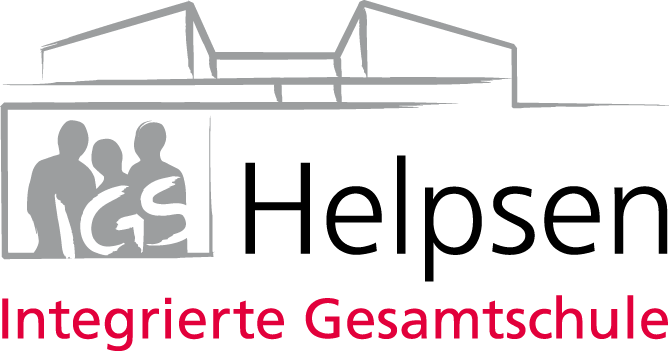 Liebe Schülerinnen und Schüler, liebe Eltern und Erziehungsberechtigte des 6. Jahrgangs,am Montag, den 15. Juni 2020 wird der 6. Jahrgang mit dem Präsenzunterricht starten.Hierzu möchten wir euch/Ihnen vorab diese Übersicht mit Neuerungen und organisatorischen Informationen geben.Präsenzunterricht: Um alle Hygiene- und Vorsorgemaßnahmen einhalten zu können, wird der Schulalltag nicht mehr in der gewohnten Form stattfinden können. Alle Klassen werden in zwei Gruppen, eine Gruppe Rot         und eine Gruppe Grün     , aufgeteilt. Der Unterricht findet von der zweiten bis einschließlich der sechsten Stunde statt.Unsere Schule arbeitet mit diesem tabellarischen Modell:Ihr werdet die Schule also nur an Tagen besuchen, die mit der Farbe eurer Gruppe markiert sind. Die Farbe eurer Gruppe wird euch von euren Klassenlehrern mitgeteilt. Diese Gruppe ist verbindlich. Ihr dürft nicht tauschen und die Schule nur an den für euch gekennzeichneten Tagen betreten. Auch der Unterricht selbst wird nicht in der üblichen Form stattfinden. Die Lerngruppen bilden ein festes Team, das mit dem vorgegebenen Abstand von 1,5 m den Schulalltag miteinander verbringen wird. Da keine Durchmischung der Gruppen stattfinden darf, werden klassenübergreifende Kurse nicht unterrichtet. Unterrichtsphasen mit Gruppen- und Partnerarbeiten werden ebenfalls nicht durchgeführt werden können. Der persönliche Stundenplan kann wie gewohnt über WebUntis eingesehen werden.Für die Tage zu Hause erhaltet ihr weiterhin Aufgaben.Treffpunkt: Jede Klasse erhält einen außerhalb des Schulgebäudes liegenden Treffpunkt, an dem sie sich, vor Betreten des Schulgebäudes, mit dem jeweiligen Fachlehrer trifft. Für den 6. Jahrgang ist der Treffpunkt der Pausenhof gegenüber der Mensa. Hier werdet ihr vom Fachlehrer abgeholt und geht mit 1,5 Metern Abstand zu den Klassenräumen. Das Betreten des Schulgebäudes ohne einen Fachlehrer ist nicht erlaubt! Ein Mindestabstand von 1,5 Metern ist ohne Ausnahme durchgehend einzuhalten!Stundenverteilung: Diese Stundenverteilung bezieht sich auf zwei Wochen.Pausen: Es gibt weiterhin die offiziellen Pausenzeiten. Jedoch hat jeder Fachlehrer die Möglichkeit, Pausen flexibel in den Unterricht zu integrieren. Es kann es also sein, dass ihr während einer Doppelstunde 25 Minuten Pause habt, während der ihr euch draußen in eurem Pausenbereich (wird euch zugewiesen) aufhaltet, die Toilette aufsuchen oder auch am Kiosk etwas kaufen könnt. Dafür habt ihr dann aber in der offiziellen Pause weiter Unterricht.Hygienemaßnahmen: Wie bereits mehrfach erwähnt ist der Mindestabstand von 1,5 Metern durchgehend einzuhalten. Auch wenn die Freude groß ist, die Freunde wieder zu sehen, es dürfen keine Berührungen, Umarmungen, Händeschütteln oder Ähnliches stattfinden.Eure Klassenräume werden von uns so vorbereitet, dass auch hier der nötige Mindestabstand eingehalten werden kann. Zu Beginn einer jeden Unterrichtphase müssen sich alle Schüler, Schülerinnen und Lehrkräfte nacheinander gründlich die Hände waschen.Außerdem befinden sich im Schulgebäude Desinfektionsspender, die genutzt werden dürfen.Die Aufbewahrungsmöglichkeiten in der Klasse (Schubfächer und Stehordner) dürft ihr nicht nutzen, da in diesem Bereich zum einen der Mindestabstand nicht eingehalten werden kann und ihr andererseits an den Tagen im Home - Office eure Materialien zu Hause benötigt. Weiterhin ist der Austausch von Materialien nicht erlaubt, selbst mit einzelnen Blättern, Scheren, Tintenkillern oder Stiften dürfen eure Mitschüler euch nicht aushelfen. Stellt also bitte sicher, dass ihr eure Materialien, Hefte, Bücher, Blöcke, Stifte, Kleber, IPads und Federmappen vollständig dabei habt!!!Wir möchten euch bitten, wenn es möglich ist, mit dem Fahrrad oder zu Fuß zu kommen, um die Personenzahl in den Bussen zu verringern.In den Bussen ist das Tragen eines Mund- und Nasenschutzes verbindlich. Bisher ist das weitere Tragen nicht vorgeschrieben. Unser Kultusminister Grant Hendrik Tonne hat aber letzte Woche darauf hingewiesen, dass eine derartige Vorschrift noch kommen kann. Risikogruppen: Falls ihr oder jemand, der mit euch in einer Hausgemeinschaft lebt, zur Risikogruppe gehört und ihr deshalb nicht am Präsenzunterricht teilnehmen könnt, informiert bitte eure Klassenlehrer schriftlich bis Ende dieser Woche.7.  Klassenfahrten: Wir mussten aufgrund der aktuellen Situation alle Klassenfahrten absagen. Aber wir hoffen, die Fahrten nachholen zu können, sobald die Vorschriften es wieder zulassen. Deshalb möchten wir die von Ihnen geleisteten Zahlungen auf den Klassenfahrtskonten belassen, um möglichst bald neu planen zu können. Sollten Sie trotzdem eine Rückerstattung der geleisteten Beträge wünschen, melden Sie sich bitte bei den Klassenlehrern.Liebe Schüler und Schülerinnen, bitte haltet euch strikt an die hier vorgestellten Regeln und Maßnahmen, um die Gesundheit aller nicht zu gefährden. Wir hoffen, ihr und eure Familien bleiben weiterhin gesund!Wir freuen uns auf euch!Liebe Eltern und Erziehungsberechtigte, sollten Sie noch Fragen haben, kontaktieren Sie bitte die Klassenlehrer Ihres Kindes. Wir stehen Ihnen für Rückfragen gerne zur Verfügung.Mit freundlichen GrüßenSusanne BuscheJahrgangsleitung JG 6IGS Helpsen  Leveser Allee 2  31691 HelpsenAn die Schüler und Schülerinnen und dieErziehungsberechtigten des 6. JahrgangsTelefon: 0 57 24-97 199-0Telefax: 0 57 24-97 199-20E-Mail: info@igs-helpsen.dewww.igs-helpsen.de02.06.2020Woche/ TageMontagDienstagMittwochDonnerstagFreitagKW 25 15.06.-19.06.2020KW 26 22.06.-26.06.2020KW 2729.06.-03.07.2020KW 28 06.07.-10.07.2020KW 29 13.07.-15.07.2020Sommer-ferienSommer-ferienFachMatheDeutschEnglischNWGLKunstsKLStundenanzahl4444423